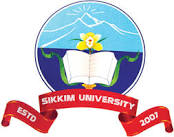 SIKKIM UNIVERSITY[A Central University]6th Mile, Samdur, Tadong, P. O. Gangtok – 737102Telephone: 251415; Fax: 03592-251067www.cus.ac.inApplication Form[Teaching Position – Guest Faculty]Name of the applicant (in block letter)	:																						Application for the post of																																																																																																													:Department of																																																																																																																																																																																																 				:Specialisation																																																																																																																																																																		          :Telephone /Mobile number	:	E-mail ID	:Date of Birth	:Address	:Academic Qualification (Please attach self attested copies of certificates)Details of Employment (if any):I solemnly affirm that the above declaration is true and I understand that in the event of the declaration being found to be incorrect, I shall be liable to be dismissed immediately.	Signature	Name:Sl. No.Examination PassedDivision with % of marksSubjectsYear of PassingBoard / UniversityDistinction achieved, if anyRegular/ Correspondence CourseSl. No.EmployerDesignation (Regular / Contract / Ad-hoc)Last Pay drawn with pay scaleNature of AssignmentPeriodPeriodSl. No.EmployerDesignation (Regular / Contract / Ad-hoc)Last Pay drawn with pay scaleNature of AssignmentFromTo